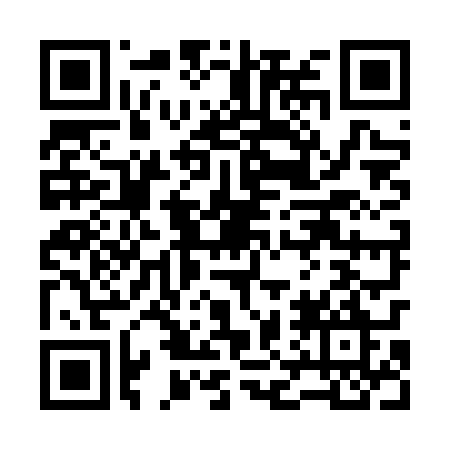 Ramadan times for Grady Lazy, PolandMon 11 Mar 2024 - Wed 10 Apr 2024High Latitude Method: Angle Based RulePrayer Calculation Method: Muslim World LeagueAsar Calculation Method: HanafiPrayer times provided by https://www.salahtimes.comDateDayFajrSuhurSunriseDhuhrAsrIftarMaghribIsha11Mon4:164:166:0611:543:485:435:437:2712Tue4:134:136:0411:543:495:455:457:2913Wed4:114:116:0211:543:515:465:467:3114Thu4:094:096:0011:533:525:485:487:3215Fri4:064:065:5711:533:535:505:507:3416Sat4:044:045:5511:533:555:515:517:3617Sun4:014:015:5311:523:565:535:537:3818Mon3:593:595:5111:523:575:555:557:4019Tue3:563:565:4811:523:595:565:567:4220Wed3:543:545:4611:524:005:585:587:4421Thu3:513:515:4411:514:016:006:007:4622Fri3:493:495:4211:514:036:016:017:4823Sat3:463:465:3911:514:046:036:037:5024Sun3:433:435:3711:504:056:056:057:5225Mon3:413:415:3511:504:076:066:067:5426Tue3:383:385:3311:504:086:086:087:5627Wed3:353:355:3011:494:096:106:107:5828Thu3:333:335:2811:494:106:116:118:0029Fri3:303:305:2611:494:126:136:138:0230Sat3:273:275:2411:494:136:146:148:0431Sun4:254:256:2112:485:147:167:169:061Mon4:224:226:1912:485:157:187:189:082Tue4:194:196:1712:485:167:197:199:103Wed4:164:166:1512:475:187:217:219:124Thu4:134:136:1312:475:197:237:239:155Fri4:114:116:1012:475:207:247:249:176Sat4:084:086:0812:475:217:267:269:197Sun4:054:056:0612:465:227:287:289:218Mon4:024:026:0412:465:237:297:299:239Tue3:593:596:0112:465:257:317:319:2610Wed3:563:565:5912:455:267:337:339:28